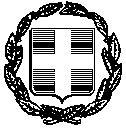 ΥΠΕΥΘΥΝΗ ΔΗΛΩΣΗ(άρθρο 8 Ν.1599/1986)Η ακρίβεια των στοιχείων που υποβάλλονται με αυτή τη δήλωση μπορεί να ελεγχθεί με βάση το αρχείο άλλων υπηρεσιών (άρθρο 8 παρ.4 Ν.1599/1986)Ημερομηνία:      ……….20...Ο – Η Δηλ.(Υπογραφή)(1) Αναγράφεται από τον ενδιαφερόμενο πολίτη ή Αρχή ή η Υπηρεσία του δημόσιου τομέα, που απευθύνεται η αίτηση.(2) Αναγράφεται ολογράφως. (3) «Όποιος εν γνώσει του δηλώνει ψευδή γεγονότα ή αρνείται ή αποκρύπτει τα αληθινά με έγγραφη υπεύθυνη δήλωση του άρθρου 8 τιμωρείται με φυλάκιση τουλάχιστον τριών μηνών. Εάν ο υπαίτιος αυτών των πράξεων σκόπευε να προσπορίσει στον εαυτόν του ή σε άλλον περιουσιακό όφελος βλάπτοντας τρίτον ή σκόπευε να βλάψει άλλον, τιμωρείται με κάθειρξη μέχρι 10 ετών.(4) Σε περίπτωση ανεπάρκειας χώρου η δήλωση συνεχίζεται στην πίσω όψη της και υπογράφεται από τον δηλούντα ή την δηλούσα.ΠΡΟΣ(1):ΔΗΜΟ ΜΑΛΕΒΙΖΙΟΥΔΗΜΟ ΜΑΛΕΒΙΖΙΟΥΔΗΜΟ ΜΑΛΕΒΙΖΙΟΥΔΗΜΟ ΜΑΛΕΒΙΖΙΟΥΔΗΜΟ ΜΑΛΕΒΙΖΙΟΥΔΗΜΟ ΜΑΛΕΒΙΖΙΟΥΔΗΜΟ ΜΑΛΕΒΙΖΙΟΥΔΗΜΟ ΜΑΛΕΒΙΖΙΟΥΔΗΜΟ ΜΑΛΕΒΙΖΙΟΥΔΗΜΟ ΜΑΛΕΒΙΖΙΟΥΔΗΜΟ ΜΑΛΕΒΙΖΙΟΥΔΗΜΟ ΜΑΛΕΒΙΖΙΟΥΔΗΜΟ ΜΑΛΕΒΙΖΙΟΥΔΗΜΟ ΜΑΛΕΒΙΖΙΟΥΟ – Η Όνομα:Επώνυμο:Επώνυμο:Επώνυμο:Όνομα και Επώνυμο Πατέρα: Όνομα και Επώνυμο Πατέρα: Όνομα και Επώνυμο Πατέρα: Όνομα και Επώνυμο Πατέρα: Όνομα και ΕπώνυμοΜητέρας:Όνομα και ΕπώνυμοΜητέρας:Όνομα και ΕπώνυμοΜητέρας:Όνομα και ΕπώνυμοΜητέρας:Ημερομηνία γέννησης(2): Ημερομηνία γέννησης(2): Ημερομηνία γέννησης(2): Ημερομηνία γέννησης(2): Τόπος Γέννησης:Τόπος Γέννησης:Τόπος Γέννησης:Τόπος Γέννησης:Αριθμός Δελτίου Ταυτότητας:Αριθμός Δελτίου Ταυτότητας:Αριθμός Δελτίου Ταυτότητας:Αριθμός Δελτίου Ταυτότητας:Τηλ:Τηλ:Τόπος Κατοικίας:Τόπος Κατοικίας:Οδός:Αριθ:ΤΚ:Αρ. Τηλεομοιοτύπου (Fax):Αρ. Τηλεομοιοτύπου (Fax):Αρ. Τηλεομοιοτύπου (Fax):Δ/νση Ηλεκτρ. Ταχυδρομείου(Εmail):Δ/νση Ηλεκτρ. Ταχυδρομείου(Εmail):Με ατομική μου ευθύνη και γνωρίζοντας τις κυρώσεις (3, που προβλέπονται από της διατάξεις της παρ. 6 του άρθρου 22 του Ν. 1599/1986, δηλώνω ότι:Κατά τους τελευταίους δώδεκα (12) μήνες από την υποβολή της αίτησής μου,  έχω απασχοληθεί σε δημόσια υπηρεσία ή νομικό πρόσωπο του άρθρου 14 παρ. 1 του Ν. 2190/1994 με την ιδιότητα του εποχικού εργαζόμενου ή για την κάλυψη περιοδικών ή πρόσκαιρων αναγκών, για το διάστημα               από ……………………………....              έως ……………………………………..., στον φορέα…………………………., με την ειδικότητα ………………………………………